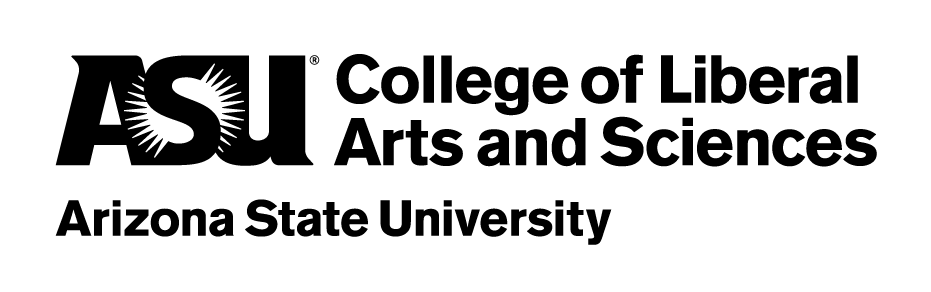 Adjustment of Curriculum RequirementsArizona State University – College of Liberal Arts and Sciences (CLAS)INSTRUCTIONSThis petition is for College of Liberal Arts and Sciences majors only.General guidelines:Decisions can take four to ten weeks from the deadline date, so plan accordingly.Meet with your academic advisor to complete your petition.Step 1:	Fill out the Undergraduate Standards Committee (USC) petition completely and then print.Include one copy of your ASU Unofficial Transcript.Include one copy of your Degree Audit Report (DARS)Information that you will need to fill out the form correctly is available on your unofficial transcript. This is available on your MyASU under your My Programs tab. Step 2:	Sign the form.Step 3:	See your academic advisor for your major.  Ask your advisor to verify your petition packet is complete and accurate.Have your advisor fill out their “Recommendation”.Have your advisor answer the questions under “Review and Signature of Major Advisor” on the college supplement.Have your advisor sign the petition and the college supplement form.Step 4:	Make photocopies of the petition packet for your own records.Step 5:	Submit the petition packet.Please submit either by: Dropping it off to Fulton Center, suite 110 Scanning and emailing to CLAS@asu.eduFax to 480-965-2110SAVE TIME.  ASK QUESTIONS.  VERIFY THAT YOUR PETITION PACKET IS COMPLETE.For questions contact CLAS@asu.edu or call 480-965-6506FOR COLLEGE/SCHOOL USE ONLY-DO NOT WRITE BELOW THIS LINECOLLEGE/UNIVERSITY PETITIONS: College Supplementfor the Adjustment of Curriculum RequirementsArizona State University - College of Liberal Arts and Sciences (CLAS)Enroll in an ASU Course for the Third Time or More**Form must be typed. Fill out form completely. Do not staple.Review and Signature of Major Advisor:Directions:Directions:Directions:Directions:Directions:Directions:Fully complete the form below-(Petitions must be typed)Concisely explain the reason for your request, Give all pertinent information.Attach any necessary supporting documents. (i.e. general studies check-sheets, course syllabi, etc.)Include a copy of your DARS audit & Unofficial Transcript.Sign and date in the appropriate areaFully complete the form below-(Petitions must be typed)Concisely explain the reason for your request, Give all pertinent information.Attach any necessary supporting documents. (i.e. general studies check-sheets, course syllabi, etc.)Include a copy of your DARS audit & Unofficial Transcript.Sign and date in the appropriate areaFully complete the form below-(Petitions must be typed)Concisely explain the reason for your request, Give all pertinent information.Attach any necessary supporting documents. (i.e. general studies check-sheets, course syllabi, etc.)Include a copy of your DARS audit & Unofficial Transcript.Sign and date in the appropriate areaFully complete the form below-(Petitions must be typed)Concisely explain the reason for your request, Give all pertinent information.Attach any necessary supporting documents. (i.e. general studies check-sheets, course syllabi, etc.)Include a copy of your DARS audit & Unofficial Transcript.Sign and date in the appropriate areaFully complete the form below-(Petitions must be typed)Concisely explain the reason for your request, Give all pertinent information.Attach any necessary supporting documents. (i.e. general studies check-sheets, course syllabi, etc.)Include a copy of your DARS audit & Unofficial Transcript.Sign and date in the appropriate areaFully complete the form below-(Petitions must be typed)Concisely explain the reason for your request, Give all pertinent information.Attach any necessary supporting documents. (i.e. general studies check-sheets, course syllabi, etc.)Include a copy of your DARS audit & Unofficial Transcript.Sign and date in the appropriate areaName (Last, First, Middle):Name (Last, First, Middle):ASU ID number (10 digits, located on your Suncard):ASU ID number (10 digits, located on your Suncard):ASU ID number (10 digits, located on your Suncard):Date: Address, City, State, Zip Code:Address, City, State, Zip Code:ASU email:ASU email:ASU email:Phone: College:College:Degree: Current Major:Current Major:Campus of your major: Total ASU Hours Completed:Current ASU GPA:Currently Enrolled Hours (ASU):Transfer Hours:Catalog Year:Anticipated Graduation Date:Describe the nature of your request (in 30 words or less): (Space for a full, comprehensive statement has been provided on the next page.)Describe the nature of your request (in 30 words or less): (Space for a full, comprehensive statement has been provided on the next page.)Describe the nature of your request (in 30 words or less): (Space for a full, comprehensive statement has been provided on the next page.)Describe the nature of your request (in 30 words or less): (Space for a full, comprehensive statement has been provided on the next page.)Describe the nature of your request (in 30 words or less): (Space for a full, comprehensive statement has been provided on the next page.)Describe the nature of your request (in 30 words or less): (Space for a full, comprehensive statement has been provided on the next page.)COLLEGE SPECIFIC PETITIONS  (Decisions are final at college/school level)COLLEGE SPECIFIC PETITIONS  (Decisions are final at college/school level)COLLEGE SPECIFIC PETITIONS  (Decisions are final at college/school level)COLLEGE SPECIFIC PETITIONS  (Decisions are final at college/school level)COLLEGE SPECIFIC PETITIONS  (Decisions are final at college/school level)COLLEGE SPECIFIC PETITIONS  (Decisions are final at college/school level)COLLEGE SPECIFIC PETITIONS  (Decisions are final at college/school level)COLLEGE SPECIFIC PETITIONS  (Decisions are final at college/school level)COLLEGE SPECIFIC PETITIONS  (Decisions are final at college/school level) Pursue Concurrent Degrees Pursue Concurrent Degrees Pursue Concurrent Degrees      &            &            &            &            &            &        Register for course overload.   Register for course overload.   Register for course overload. Semester:  Yr:     Semester:  Yr:     Semester:  Yr:     Semester:  Yr:     Total hours for overload:     Total hours for overload:       Enroll in 500-level course for undergraduate credit.  Enroll in 500-level course for undergraduate credit.  Enroll in 500-level course for undergraduate credit.Semester:  Yr:     Semester:  Yr:     Semester:  Yr:     Semester:  Yr:     Course: Prefix:     Number:     
Title:      Course: Prefix:     Number:     
Title:       OtherCOLLEGE/UNIVERSITY PETITIONS 
(College/School level approval is final. If disapproved forward to University Standards Committee with comment for final decision.)
Note- For approved Third time petitions, follow the same process mentioned above and must be sent to USC for recording purposes.COLLEGE/UNIVERSITY PETITIONS 
(College/School level approval is final. If disapproved forward to University Standards Committee with comment for final decision.)
Note- For approved Third time petitions, follow the same process mentioned above and must be sent to USC for recording purposes.COLLEGE/UNIVERSITY PETITIONS 
(College/School level approval is final. If disapproved forward to University Standards Committee with comment for final decision.)
Note- For approved Third time petitions, follow the same process mentioned above and must be sent to USC for recording purposes.COLLEGE/UNIVERSITY PETITIONS 
(College/School level approval is final. If disapproved forward to University Standards Committee with comment for final decision.)
Note- For approved Third time petitions, follow the same process mentioned above and must be sent to USC for recording purposes.COLLEGE/UNIVERSITY PETITIONS 
(College/School level approval is final. If disapproved forward to University Standards Committee with comment for final decision.)
Note- For approved Third time petitions, follow the same process mentioned above and must be sent to USC for recording purposes.COLLEGE/UNIVERSITY PETITIONS 
(College/School level approval is final. If disapproved forward to University Standards Committee with comment for final decision.)
Note- For approved Third time petitions, follow the same process mentioned above and must be sent to USC for recording purposes.COLLEGE/UNIVERSITY PETITIONS 
(College/School level approval is final. If disapproved forward to University Standards Committee with comment for final decision.)
Note- For approved Third time petitions, follow the same process mentioned above and must be sent to USC for recording purposes.COLLEGE/UNIVERSITY PETITIONS 
(College/School level approval is final. If disapproved forward to University Standards Committee with comment for final decision.)
Note- For approved Third time petitions, follow the same process mentioned above and must be sent to USC for recording purposes.COLLEGE/UNIVERSITY PETITIONS 
(College/School level approval is final. If disapproved forward to University Standards Committee with comment for final decision.)
Note- For approved Third time petitions, follow the same process mentioned above and must be sent to USC for recording purposes. Retain Catalog Year Retain Catalog Year Retain Catalog Year Retain Catalog YearEnter Catalog year:     Enter Catalog year:     Enter Catalog year:     Enter Catalog year:     Enter Catalog year:      Enroll in course for third time.  Enroll in course for third time.  Enroll in course for third time.  Enroll in course for third time. Course Prefix:     Number:     Title:      Course Prefix:     Number:     Title:      Course Prefix:     Number:     Title:      Course Prefix:     Number:     Title:      Course Prefix:     Number:     Title:      Semester requesting to take for 3rd time:  Yr:      Campus: Semester requesting to take for 3rd time:  Yr:      Campus: Semester requesting to take for 3rd time:  Yr:      Campus: Semester requesting to take for 3rd time:  Yr:      Campus: Semester requesting to take for 3rd time:  Yr:      Campus: Semester requesting to take for 3rd time:  Yr:      Campus: Course History-1st Attempt –  Semester:  Yr:      Grade:       
2nd Attempt – Semester:  Yr:      Grade:      Course History-1st Attempt –  Semester:  Yr:      Grade:       
2nd Attempt – Semester:  Yr:      Grade:      Course History-1st Attempt –  Semester:  Yr:      Grade:       
2nd Attempt – Semester:  Yr:      Grade:      Can another course be taken towards degree?   Yes    No   If so which course(s):      Can another course be taken towards degree?   Yes    No   If so which course(s):      Can another course be taken towards degree?   Yes    No   If so which course(s):      Can another course be taken towards degree?   Yes    No   If so which course(s):      Can another course be taken towards degree?   Yes    No   If so which course(s):      Can another course be taken towards degree?   Yes    No   If so which course(s):      Can another course be taken towards degree?   Yes    No   If so which course(s):      Can another course be taken towards degree?   Yes    No   If so which course(s):      Can another course be taken towards degree?   Yes    No   If so which course(s):      UNIVERSITY PETITIONS
 (Received & reviewed by College/School, forward to University Standards Committee with comment)UNIVERSITY PETITIONS
 (Received & reviewed by College/School, forward to University Standards Committee with comment)UNIVERSITY PETITIONS
 (Received & reviewed by College/School, forward to University Standards Committee with comment)UNIVERSITY PETITIONS
 (Received & reviewed by College/School, forward to University Standards Committee with comment)UNIVERSITY PETITIONS
 (Received & reviewed by College/School, forward to University Standards Committee with comment)UNIVERSITY PETITIONS
 (Received & reviewed by College/School, forward to University Standards Committee with comment)UNIVERSITY PETITIONS
 (Received & reviewed by College/School, forward to University Standards Committee with comment)UNIVERSITY PETITIONS
 (Received & reviewed by College/School, forward to University Standards Committee with comment)UNIVERSITY PETITIONS
 (Received & reviewed by College/School, forward to University Standards Committee with comment)UNIVERSITY PETITIONS
 (Received & reviewed by College/School, forward to University Standards Committee with comment)UNIVERSITY PETITIONS
 (Received & reviewed by College/School, forward to University Standards Committee with comment) Use course to fulfill the  General Studies Requirement  Use course to fulfill the  General Studies Requirement  Use course to fulfill the  General Studies Requirement  Use course to fulfill the  General Studies Requirement  Use course to fulfill the  General Studies Requirement  Use course to fulfill the  General Studies Requirement Course Prefix:     Number:    
Title:      Course Prefix:     Number:    
Title:      Course Prefix:     Number:    
Title:      Is this a Transfer Course? Is this a Transfer Course? Required DocumentationRequired DocumentationRequired Documentation Course Syllabus from the same semester & Instructor with whom you took the course.
 ASU Criteria Check Sheet (Filled out, signed and dated by the professor/Dept Chair/Chair Designee. Course Syllabus from the same semester & Instructor with whom you took the course.
 ASU Criteria Check Sheet (Filled out, signed and dated by the professor/Dept Chair/Chair Designee. Course Syllabus from the same semester & Instructor with whom you took the course.
 ASU Criteria Check Sheet (Filled out, signed and dated by the professor/Dept Chair/Chair Designee. Course Syllabus from the same semester & Instructor with whom you took the course.
 ASU Criteria Check Sheet (Filled out, signed and dated by the professor/Dept Chair/Chair Designee. Course Syllabus from the same semester & Instructor with whom you took the course.
 ASU Criteria Check Sheet (Filled out, signed and dated by the professor/Dept Chair/Chair Designee. Course Syllabus from the same semester & Instructor with whom you took the course.
 ASU Criteria Check Sheet (Filled out, signed and dated by the professor/Dept Chair/Chair Designee. Course Syllabus from the same semester & Instructor with whom you took the course.
 ASU Criteria Check Sheet (Filled out, signed and dated by the professor/Dept Chair/Chair Designee. Course Syllabus from the same semester & Instructor with whom you took the course.
 ASU Criteria Check Sheet (Filled out, signed and dated by the professor/Dept Chair/Chair Designee. Adjustment to the University Graduation Requirement:  Adjustment to the University Graduation Requirement:  Adjustment to the University Graduation Requirement:  Minimum credit hours (120 total) Minimum upper-division credit hours (45 total) Cumulative 2.00 ASU GPA Residency hours (30 min/56 min honors) Minimum credit hours (120 total) Minimum upper-division credit hours (45 total) Cumulative 2.00 ASU GPA Residency hours (30 min/56 min honors) Minimum credit hours (120 total) Minimum upper-division credit hours (45 total) Cumulative 2.00 ASU GPA Residency hours (30 min/56 min honors) Minimum credit hours (120 total) Minimum upper-division credit hours (45 total) Cumulative 2.00 ASU GPA Residency hours (30 min/56 min honors) Minimum credit hours (120 total) Minimum upper-division credit hours (45 total) Cumulative 2.00 ASU GPA Residency hours (30 min/56 min honors) Minimum credit hours (120 total) Minimum upper-division credit hours (45 total) Cumulative 2.00 ASU GPA Residency hours (30 min/56 min honors) Minimum credit hours (120 total) Minimum upper-division credit hours (45 total) Cumulative 2.00 ASU GPA Residency hours (30 min/56 min honors) Minimum credit hours (120 total) Minimum upper-division credit hours (45 total) Cumulative 2.00 ASU GPA Residency hours (30 min/56 min honors) Transfer credit: Transfer credit: Transfer credit: Acceptance of non-transferable credit Adjustment of transfer GPA Requirements for second baccalaureate Acceptance of non-transferable credit Adjustment of transfer GPA Requirements for second baccalaureate Acceptance of non-transferable credit Adjustment of transfer GPA Requirements for second baccalaureate Acceptance of non-transferable credit Adjustment of transfer GPA Requirements for second baccalaureate Acceptance of non-transferable credit Adjustment of transfer GPA Requirements for second baccalaureate Acceptance of non-transferable credit Adjustment of transfer GPA Requirements for second baccalaureate Acceptance of non-transferable credit Adjustment of transfer GPA Requirements for second baccalaureate Acceptance of non-transferable credit Adjustment of transfer GPA Requirements for second baccalaureate Other Other OtherConcisely explain the reason for your request, Give all pertinent information.Concisely explain the reason for your request, Give all pertinent information.Student Signature:      Date:   /  /    ADVISORADVISORRecommendation of Advisor (Required; if no signature is available Academic Unit section MUST be completed):     Approve           Deny           DeferRecommendation of Advisor (Required; if no signature is available Academic Unit section MUST be completed):     Approve           Deny           DeferComments:Comments:Advisor Signature:Date:   /  /    ACADEMIC UNIT ACADEMIC UNIT Recommendation of Academic unit (Required if no advisor signature is available):    Approve           Deny           DeferRecommendation of Academic unit (Required if no advisor signature is available):    Approve           Deny           DeferComments:Comments:Authorized Signature:Date:   /  /    COLLEGE/SCHOOL STANDARDS COMMITTEECOLLEGE/SCHOOL STANDARDS COMMITTEERecommendation of College/School Standards Committee (Required):    Approve           Deny           DeferRecommendation of College/School Standards Committee (Required):    Approve           Deny           DeferComments:Comments:Authorized Signature:Date:   /  /    Dean’s Signature (if applicable):Date:   /  /    UNIVERSITY STANDARDS COMMITTEEUNIVERSITY STANDARDS COMMITTEEUniversity Standards Committee Decision     Approve           Deny           Defer    WithdrawUniversity Standards Committee Decision     Approve           Deny           Defer    WithdrawComments:Comments:Authorized Signature:Date:     Name:Name:Name:ASU ID:ASU ID:Degree and Major (MUST BE IN CLAS):Degree and Major (MUST BE IN CLAS):Degree and Major (MUST BE IN CLAS):Degree and Major (MUST BE IN CLAS):	Street Address:	     		City, State, ZIP:	     	Telephone:	     	E-mail:	     	Street Address:	     		City, State, ZIP:	     	Telephone:	     	E-mail:	     	Street Address:	     		City, State, ZIP:	     	Telephone:	     	E-mail:	     	Street Address:	     		City, State, ZIP:	     	Telephone:	     	E-mail:	     	Street Address:	     		City, State, ZIP:	     	Telephone:	     	E-mail:	     	GPA:	     	Total hours completed:	     	Catalog year:	     	GPA:	     	Total hours completed:	     	Catalog year:	     	GPA:	     	Total hours completed:	     	Catalog year:	     	GPA:	     	Total hours completed:	     	Catalog year:	     Answer all of the questions below.1)	What is the prefix and number of the course that you want to retake?       2) 	How many times have you completed this course with a grade? (Do NOT count withdrawals.)      Answer all of the questions below.1)	What is the prefix and number of the course that you want to retake?       2) 	How many times have you completed this course with a grade? (Do NOT count withdrawals.)      Answer all of the questions below.1)	What is the prefix and number of the course that you want to retake?       2) 	How many times have you completed this course with a grade? (Do NOT count withdrawals.)      Answer all of the questions below.1)	What is the prefix and number of the course that you want to retake?       2) 	How many times have you completed this course with a grade? (Do NOT count withdrawals.)      Answer all of the questions below.1)	What is the prefix and number of the course that you want to retake?       2) 	How many times have you completed this course with a grade? (Do NOT count withdrawals.)      Answer all of the questions below.1)	What is the prefix and number of the course that you want to retake?       2) 	How many times have you completed this course with a grade? (Do NOT count withdrawals.)      Answer all of the questions below.1)	What is the prefix and number of the course that you want to retake?       2) 	How many times have you completed this course with a grade? (Do NOT count withdrawals.)      Answer all of the questions below.1)	What is the prefix and number of the course that you want to retake?       2) 	How many times have you completed this course with a grade? (Do NOT count withdrawals.)      Answer all of the questions below.1)	What is the prefix and number of the course that you want to retake?       2) 	How many times have you completed this course with a grade? (Do NOT count withdrawals.)      3)	For each attempt, list when you took this course and the grade received.3)	For each attempt, list when you took this course and the grade received.3)	For each attempt, list when you took this course and the grade received.3)	For each attempt, list when you took this course and the grade received.4)	List all of the pre/co-requisite(s) by course prefix and number for this course, when you took it/them and the grade received. (Note: If you have not completed all pre/co-requisites as listed in the catalog your petition will not be reviewed.)4)	List all of the pre/co-requisite(s) by course prefix and number for this course, when you took it/them and the grade received. (Note: If you have not completed all pre/co-requisites as listed in the catalog your petition will not be reviewed.)4)	List all of the pre/co-requisite(s) by course prefix and number for this course, when you took it/them and the grade received. (Note: If you have not completed all pre/co-requisites as listed in the catalog your petition will not be reviewed.)4)	List all of the pre/co-requisite(s) by course prefix and number for this course, when you took it/them and the grade received. (Note: If you have not completed all pre/co-requisites as listed in the catalog your petition will not be reviewed.)4)	List all of the pre/co-requisite(s) by course prefix and number for this course, when you took it/them and the grade received. (Note: If you have not completed all pre/co-requisites as listed in the catalog your petition will not be reviewed.)SemesterYearGradeGradePre/co-requisitePre/co-requisiteSemester YearGrade5)	When and where do you want to retake this course? Semester       Year        Campus      6)   On the Undergraduate Standards Committee (USC) petition briefly explain why you want to repeat this course and why you expect to do better on this next attempt.7)	Attach one copy of unofficial ASU Transcript per petition packet.5)	When and where do you want to retake this course? Semester       Year        Campus      6)   On the Undergraduate Standards Committee (USC) petition briefly explain why you want to repeat this course and why you expect to do better on this next attempt.7)	Attach one copy of unofficial ASU Transcript per petition packet.5)	When and where do you want to retake this course? Semester       Year        Campus      6)   On the Undergraduate Standards Committee (USC) petition briefly explain why you want to repeat this course and why you expect to do better on this next attempt.7)	Attach one copy of unofficial ASU Transcript per petition packet.5)	When and where do you want to retake this course? Semester       Year        Campus      6)   On the Undergraduate Standards Committee (USC) petition briefly explain why you want to repeat this course and why you expect to do better on this next attempt.7)	Attach one copy of unofficial ASU Transcript per petition packet.5)	When and where do you want to retake this course? Semester       Year        Campus      6)   On the Undergraduate Standards Committee (USC) petition briefly explain why you want to repeat this course and why you expect to do better on this next attempt.7)	Attach one copy of unofficial ASU Transcript per petition packet.5)	When and where do you want to retake this course? Semester       Year        Campus      6)   On the Undergraduate Standards Committee (USC) petition briefly explain why you want to repeat this course and why you expect to do better on this next attempt.7)	Attach one copy of unofficial ASU Transcript per petition packet.5)	When and where do you want to retake this course? Semester       Year        Campus      6)   On the Undergraduate Standards Committee (USC) petition briefly explain why you want to repeat this course and why you expect to do better on this next attempt.7)	Attach one copy of unofficial ASU Transcript per petition packet.5)	When and where do you want to retake this course? Semester       Year        Campus      6)   On the Undergraduate Standards Committee (USC) petition briefly explain why you want to repeat this course and why you expect to do better on this next attempt.7)	Attach one copy of unofficial ASU Transcript per petition packet.5)	When and where do you want to retake this course? Semester       Year        Campus      6)   On the Undergraduate Standards Committee (USC) petition briefly explain why you want to repeat this course and why you expect to do better on this next attempt.7)	Attach one copy of unofficial ASU Transcript per petition packet.Student Signature:							Date:       Student Signature:							Date:       Student Signature:							Date:       Student Signature:							Date:       Student Signature:							Date:       Student Signature:							Date:       Student Signature:							Date:       Student Signature:							Date:       Student Signature:							Date:       Required Documentation:Undergraduate Standards Committee (USC) Petition College SupplementLetter of Explanation – located on the USC petitionASU Unofficial Transcript - oneAdvisor Recommendation and Comments on USC PetitionAdvisor please confirm the following:Can the student take another course and still graduate?  Yes – which course _________	 No  Is a grade of “C” or above required in this course for the student to graduate?   Yes	 NoAdditional comments may be emailed to Phillip.Scharf@asu.edu   Advisor Signature 				Advisor Name (Printed)			Date